Душа имеет свойство не стареть: работа клуба по интересам «Классная компания».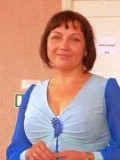                                       Синникова Татьяна ВладимировнаБиблиотекарь Иваново- Шамшевского структурного подразделения№3 МБУК Кагальницкого района «Межпоселенческая центральная библиотека им.С.А.Королева».     В селе Иваново-Шамшево в течение 8 лет работает читательский клуб «Классная компания», где возраст участников 60+.Основной целью данного объединения стало формирование у людей пожилого возраста устойчивого интереса к чтению, активной читательской деятельности. Девиз клуба «К книге и чтению через досуг и общение». Задачи клуба заключались в обеспечении взаимопомощи и морально-психологической поддержки между членами клуба с использованием книг из фонда библиотеки, знакомству с выразительностью русского языка и внедрению новых форм работы.Основными формами работы стали регулярные встречи актива клуба для подготовительной работы мероприятий. Каждая встреча готовится заранее силами активистов.Среди форм работы были выделены несколько категорий: досуговые мероприятия, мероприятия для слабовидящих и мероприятия по активизации чтения.Все досуговые мероприятия мы проводим совместно с социальными работниками или культорганизатором ДК. Среди них посиделки, концерты, литературно-музыкальные мероприятия к праздничным датам страны, где выступают члены нашего клуба. Среди них особо яркими стали: «Всё это край родной», «Мы дарим вам сердца свои», «О тех, кого не сломила судьба», «Нестареющие сердца», «Глубинкой Россия сильна».Среди наших членов есть сплочённый коллектив певиц, местный поэт и люди, увлечённые книгой. Не все в состоянии читать мелкий шрифт книг периода «перестройки», но с удовольствием посещают наши встречи и знакомятся с новыми авторами, вспоминают уже знакомых и узнают много полезной информации.Для людей с ограниченными возможностями, которым сложно читать книги, раз в неделю проводятся мероприятия, где предоставляется возможность прослушивания аудиокниг и обсуждение услышанного. Кроме этого регулярно готовятся электронные презентации по авторам. Ежедневно в течение 2 часов в стенах библиотеки можно послушать радиостанции «Радио-книга» (о книгах и авторах) и «Книга вслух» (чтение лучших аудиокниг). Любой желающий может прийти и послушать радиостанцию. Так как транслируется лишь отрывок из классических произведений, то многие возвращаются к подзабытым книгам и берут их перечитать.Так же продолжается работа по активизации и популяризации книги.  Особое место отведено новым нетрадиционным формам работы: библиотерапевтическим часам. К ним относятся библиотечное казино, библиотечная дискотека, библиотечное караоке, библиотечные посиделки. Самыми яркими стали следующие мероприятия:Библиотечное казино  «Обитатели нашей планеты», «Занимательное место – небо»; «Ушла война, оставив списки»Библиотечное караоке «Как молоды мы были», «И песня тоже воевала», «Вместе с Н.Пахмутовой по спиралям жизни»Библиотечные посиделки «Масляничные посиделки», «Яблочные посиделки», «Огонёк здоровья»Библиотечная дискотека «В новый год с Дедом Морозом и книгой», «Да здравствует юмор»Все эти виды объединяет присутствие книг на мероприятии (для поиска ответов или прочтения отрывков), игровой момент с опорой на жизненный опыт участников и активное участие каждого из присутствующих с учётом  индивидуальных возможностей и распределением  ролей.Библиотечное казино.Для каждого участника готовятся фишки «1 ум», «2 ума», «3 ума». Всем участникам раздаётся равное количество. Количество участников не ограничено.  Заранее готовятся вопросы по определённой теме или темам, ответы на которые подготовлены заранее. На каждый вопрос подготовлен ответ. Правильный ответ можно прочитать в книге с закладкой или ответить устно Игру начинает библиотекарь. Разложив карточки вопросы, в порядке договорённости, выбирается вопрос. "Выбирающий" ставит на данный вопрос любую сумму фишек-умов.Есть два правила данной игры. 1 правило. Играют парами (выбирающий вопрос и желающий отвечать). Ставку на вопрос делают всего два человека. Первый участник отвечает на вопрос. Если правильно, то забирает все фишки. Если нет, то второй участник отвечает или зачитывает ответ. В этом случае выигрыш его.2 правило. Задается один вопрос для всех и каждый участник делает ставку. Кто первый ответил, тот получает выигрыш. Нельзя отвечать, если не сделана ставка.Для лучшей организации игры рекомендую использовать оба правила, но последовательно. Вот вариант хода игры с первым правилом.дальше выбирает следующая пара участников.Игра продолжается пока каждый участник не сделает свою ставку. После окончания игры каждый участник подсчитывает сумму своих фишек-умов. У кого больше всех – тот победил и ему присваивается звание «Супер мозг». Если нет победителя, то применяется второе правило игры и задаётся дополнительный вопрос  участникам с одинаковым количеством фишек, которые предварительно делают ставку на данный вопрос.Библиотекарь задаётвопрос, и первый правильно ответивший забирает все фишки с данного вопроса себе.Идётподсчёт фишек и определяется победитель.Смотри приложение №1, №2Библиотечная дискотека.Все мероприятие делится на два больших блока. Первый блок «разминочный». Тут участники должны открыть буквы следующего блока «танцевального».Заранее придумывается название танцевального блока и чтобы получить каждую букву из названия надо ответить на литературные вопросы или задания. После того как участники получат все буквы, они должны собрать слово. Как только все вместе крикнут это слово. Так заиграет музыка и начинется второй блок игры – танцевальный. Тут все зависит от наличия места и возраста участников.  Пауз надо делать между танцами  разбавляя их игровым моментом. Приложение №3Библиотечное караоке.Заранее подготовлен материал о песнях в игровой форме и отрывки из этих песен, напечатанных на листах и аудио форме. Кроме этого в двух словах представлены шпаргалки по авторам данных песен. Библиотекарь предлагает окунуться в определённую эпоху или к определённым песням.Все участники делятся на две команды: теоретики и практики. По очереди задаётся вопрос  одной и второй команде. Первые отвечают теоретически или угадывают мелодию. Вторые поют песни, которые упоминают теоретики  (т.к. не каждый может петь)Приложение №4Библиотечные посиделки.Они состоят из нескольких блоков: прослушивание аудиокниги и просмотр бумажных носителей данного автора, обсуждение услышанного, мечты за чашкой чая.Приложение №5Тема мероприятия подбирается с учётом юбилеев книг или писателей.  Эти формы наиболее ярко отразились в работе с пожилыми пользователями.  Именно в этих формах работы каждый участник ощущает свою значимость и может выбрать как активную роль, так и пассивную, в зависимости от своего самочувствияКроме этого активисты читательского клуба посещают реабилитационный центр в селе В.-Шамшево и проводят совместные мероприятия для жителей центра.  Об этом регулярно освещают в местной газете.Отдельное место занимает материал о работе клуба, который освещается в местной газете. В этом году ко Дню пожилого человека приняли участие в флэш-мобе «Передай задор и молодость дальше»На следующий год планируется добавить занятия по работе с компьютером и выходом в интернет для поиска информации по интересующей теме. Кроме этого будет введён курс правовой информации «Консультант+».  Планируется проводить практические занятия по обучению работы с «ЛитРес».ПРИЛОЖЕНИЯПРИЛОЖЕНИЕ №1БИБЛИОТЕЧНОЕ КАЗИНО  «Обитатели нашей планеты»Цель: воспитания у участников мероприятия  желания сохранить и приумножить природные блага, осознания  ответственности за охрану окружающей среды малой родины.Ход игры.В игре участвует любое количество участников. Библиотекарь (Б) ведёт игру.Заранее заготовлены вопросы по одному на каждого участника. Каждый участник игры получает по 3 фишки (1 ум, 2 ума, 3 ума)Играет фонограмма «Казино» и начинается играПравила игры:           Первый участник выбирает вопрос. Выбирается 2-й участник, который будет играть против первого. Библиотекарь просит сделать ставки на данный вопрос. Оба участника ставят жетоны-умы  на вопрос, и библиотекарь зачитывает вопрос. Первый участник отвечает, если не может, то отвечает второй. Если второй участник не готов отвечать, то просят помощь зала (в этом случае все фишки забирает Б.) или 2 участник зачитывает ответ (тогда фишки переходят к нему).  За правильный ответ участник забирает все фишки-умы.Выбирается следующая пара. Действия повторяются. После участия всех участников подсчитываются фишки и, каждый называет, сколько у него умов в наличии. Если сумма равна у нескольких участников, то делается дополнительная ставка на вопрос.Библиотекарь задаёт вопрос и первый, ответивший правильно забирает все фишки и становится «Супер мозгом»Ход игры:Звучит фонограмма мелодии «Казино»Б. (библиотекарь) – сегодня у нас очередная игра, где каждый из вас сможет продемонстрировать свои знания и испытать на себе волю случая и везение. И так, начинается игра.Тема игры «ОБИТАТЕЛИ НАШЕЙ ПЛАНЕТЫПредставлены номера вопросов, которые находятся в секторах разного цвета. Выбирается первая пара и делается ставка на вопрос. После ответа формируется следующая пара.ВОПРОСЫКрасная картаРубрика «Растения рекордсмены: гиганты, долгожители, первоцветы»1.Самое высокое лиственное дерево? (Эвкалипт, до 150 метров)2.Самые высокие деревья Северной Америки? (Секвойи и Мамонтовы деревья. 115 и 95 м)3.Какое дерево является рекордсменом по скорости роста? (Бамбук. 40-70 см в сутки)4.на сколько мм в минуту растёт тропический гриб «Диктиофора? (5мм в минуту)5.самые мелкие растения на Земле, в нашей стране? (Вольфия бескорневая, ряска)6.какое дерево считается самым маленьким в мире? (Ива травянистая. До 7 см)7.что означает слово бонсай? (Искусство замедления раста растений)8.какие растения называют «тарелки для птиц»? ( Кувшинка Виктория регии)9. название самой высокой в мире травы с ботанической точки зрения? (Банан)10.листья какого дерева используют в виде одноразовых тарелок? (Сал)11.самый большой и тяжелый цветок в мире (Раффлензия Арнольди, до 10 кг)12. самый высокий цветок в мире? (Аморфофаллюс титанический, около 3 м)13.три плода чемпиона по размеру (Хлебное дерево. Арбуз. Тыква)14.какое дерево тонет в воде? (Квебрахо, лиственница)ВСЕ ПОДРОБНЫЕ ОТВЕТЫ НА ВОПРОСЫ МОЖНО НАЙТИ В ЖЕРНАЛЕ «Почемучка  №7 2017 год»Зеленая картаРаспредели слова в порядке их появления «колесная пара, повозка, колесница» (повозка, колесная пара, колесница)На территории Турции найдены несколько каменных колес. Для чего их использовали? (вместо дверей)Как называется палка, подложенное под бревно? (рычаг)Где используют квадратные колеса? (в военной и специальной технике)Почему стучат колеса поезда? (так как между рельсами оставляют небольшие расстояния, то при наезде колеса поезда на пустоты появляется ритмичный стук)Какой прибор был изобретен 23 столетия назад, указывающий стороны света? (компас)Какое судно может «поймать» ветер и двигать лодку? (парус)Как называется сон для обезболивания? (наркоз)Кто придумал гипсовую повязку? (Николай Иванович Пирогов в 1853 году)Будет ли гореть спичка в космосе? (да и это стало началом «космической эры» 1977 год)В каком году появились привычные спички и какова длина коробка спичек? (1826 году, 5 см)Кто привез вилку в Россию? (Петр-1)В каком веке появились шахматы? (в 5-6 веке)Ответы в журнале №6, 2017 г.Желтая карта1. Самые известные породы овчарок (немецкая, русская, среднеазиастская, кавказская, шотландская)2.Что означает слово «овчарка»? (овечья собака)3. В какой стране собаки ходят с дредами? (в Венгрии)4. Назовите второе имя шотландской овчарки (колли)5. Назовите новые породы кошек из Северной Америки (мейн-куны, манчкины)6. Какая порода кошек самая крупная в мире? (мейн-куны до 16 кг.)7. Каких кошек называют «кошки-кенгуру»? (манчкинов)8. Каких собак называют «утиными собаками»? (пуделей)9. кого называют «говорунами»? (попугаев)10. В каком году впервые попугаев завезли в Европу? (1840 году из Австралии)11. какая птица с длинным носом живет на болоте, умеет стоять на одной ноге и ловит лягушек? (цапля)12. как называется зверек из Северной Америки, который с случае опасности откидывает хвост? (дегу, дегуши)13. Сколько в среднем живут бабочки? (до 9 месяцев).Ответы в журнале №3, 2017 г.Синяя карта1. Из каких слоев состоит Земля? (ядро, мантия. Земная кора)2. Где находятся «огненные кольца»? ( в Тихом океане)3. От чего защищает магнитное поле Земли? (от радиоактивных излучений)4. В чем измеряется сила землетрясения? (в магнитудах или баллах)5. Как называется прибор, регистрирующий подземные толчки? (сейсмограф)6. На какие виды делятся вулканы? (действующие, спящие, потухшие)7. Как называется вулкан с голубой лавой? (Иджен в Индонезии)8. Название самого большого вулкана? (Мауна Лоа – Длинная Гора)9. Самый высокий действующий вулкан в Европе? (Этна, остров Сицилия)10. Самый грандиозный вулкан? (Кракатау)11. Какова скорость цунами? (970км. /ч)12. Разновидности разрушительных ветров. (смерч, ураган. Буря)13. Что защищает здания от разрушительных действий молнии? (громоотвод)14.Какие виды наводнения вы знаете? (половодья, паводки, затор, зажора, ветровой нагон)Все ответы можно найти в журнале №4, 2017 годаФиолетовая карта1.  Какие животные любят строить горки для забавы? (выдры, бобры, капибары)2. Какой подарок порадует любого пингвина? (камушек)3. Какая птица получила прозвище «воровка»? (сорока)4. Для чего животные устраивают «Рыцарские» турниры? (выяснить кто сильнее)5. Как обезьяны приветствуют друг друга? (гладят других, обнимают друг друга, вместе купаются)6. Почему птицы танцуют? (они приветствуют друг друга и радуются)7. Какие танцы исполняет самец? (сольный, брачный)8. поют ли животные? (да)9.для чего животные метят свою территорию? (заявляют свои права на территорию)10. Какое животное «поливает» свою границу слезами? (вилорог)11. сколько раз зяблик может спеть свою брачную песню? (100 раз)12. как называют вид обезьян с громким голосом? (ревун)13. какая птица Америки считается непревзойдённым сёрфингистом? (поганга клара)14. каких животных называют боксёрами? (кенгуру)Все ответы можно найти в №2, 2017 годаБелая картаТот, кто вытягивал этот цвет тот освобождался от вопроса, получая подарочные «умы» по количеству цифр со второго кубикаПо окончанию игры считают количество «Умов» у каждого участника, команды и определяют победителя.Предварительно все материалы были зачитаны во время обзоров периодики, для ознакомления с ответамиПРИЛОЖЕНИЕ №2Библиотечное казино «Ушла война, оставив списки»Цель: сохранить знания о ВОВ, оживить интерес к забытым книгамХод игры.В игре участвует любое количество участников. Библиотекарь (Б) ведет игру.Заранее заготовлены вопросы по одному на каждого участника. Каждый участник игры получает по 3 фишки (1 ум, 2 ума, 3 ума)Играет фонограмма «Казино» и начинается играПравила игры:           Первый участник выбирает вопрос. Выбирается 2-й участник, который будет играть против первого. Библиотекарь просит сделать ставки на данный вопрос. Оба участника ставят жетоны-умы  на вопрос и библиотекарь зачитывает вопрос. Первый участник отвечает, если не может, то отвечает второй. Если второй участник не готов отвечать, то просят помощь зала (в этом случае все фишки забирает Б.) или 2 участник зачитывает ответ (тогда фишки переходят к нему).За правильный ответ участник забирает все фишки-умы.Выбирается следующая пара. Действия повторяются. После участия всех участников подсчитываются фишки и, каждый называет, сколько у него умов в наличии. Если сумма равна у нескольких участников, то делается дополнительная ставка на вопрос.Библиотекарь задает вопрос и первый ответивший правильно забирает все фишки и становится «Супер мозгом»Ход игрыБ – сегодня тема нашей игры «Ушла война, оставив списки». Сегодня мы вспомним факты, которые нельзя забывать. Возможно, кто-то захочет об этом рассказать своим внукам и сохранить память. Именно факты  должны стать той точкой, которая отделяет нас от того ужаса, который называется «Война». Начинаем игру.Вам предложен ряд вопросов по номерам (после ответа номер вопроса убирается).Кто начнет первым?Вопросы и ответы  по номерам 1. назовите дату и время начала ВОВ (21 июня 1941 года в 4 часа утра)2. какой подвиг совершил летчик Николай Гастелло? (он направил свой горящий самолёт в колону фашистских танков)3. мы знаем , что автомат изобрёл М. Калашников, Н. Макаров – пистолет. Что изобрел Дегтярёв? (станковой пулемёт)4. как прозвали в народе гвардейский миномёт «БМ-13» в годы ВОВ? (катюша)5. как называют бойца, владеющего искусством меткой стрельбы? (снайпер)6. как называют наступательное движение войск? (атака)7. назовите фамилии героев-бойцов с популярного снимка времён ВОВ, которые водрузили знамя победы над Рейстагом 9 мая 1945 года (Егоров и Кантария)8. доскажи словечко « Если армия сильна - … (непобедимая страна)»9. кто написал музыку к песне «Огонёк»? (М. Исаковский)10. какой песней запомнился фильм «Два бойца»? (Тёмная ночь)11. продолжите строчку песни «Где же вы теперь друзья-однополчане, боевые … (спутники мои)12. кто написал роман «Горячий снег»? (Ю. Бондарев)13. как называется легендарная повесть Б.Васильева о подвиге женщин на войне? (А зори здесь тихие)14. в каком году была битва на Курской дуге? (1943 году)15. сколько дней длилась блокада Ленинграда? (872 дня)16. какое событие поставило очку в окончании ВОВ? (подписание акта о капитуляции Германии)17. назовите фамилию военоначальника, который открыл парад Победы, выехав на белом коне (К. И. Жуков)18. в Москве стоит памятник героям – понфиловцам. Сколько фамилий написано на  памятнике «Героическим зенитчикам»? (28 человек)19. одним из популярных плакатов времен ВОВ остается «Родина  Мать». Что показывает она на листке? (текст военной присяги)20. как называется главная фигура памятника – ансамбля героям сталинградской битвы на Мамаевом кургане?  (Матери –Родины, высотой 52 м.)ПРИЛОЖЕНИЕ №3Библиотечная дискотека «В новый год с дедом Морозом и книгой»Цель мероприятия: дать почувствовать каждому из присутствующих их значимость для коллектива, предложить досуг и рекомендовать списки для прочтения в новом годуПравила мероприятияВсе мероприятие состоит из двух больших блоков, которые регулируются в зависимости от коллектива и его активности.Первый блок «разминочный» - это проведение конкурсов и игр малоподвижной компании.Второй блок – «танцевальный», рассчитан на тех, кто движения ставит во главу угла.Итогом становится всеобщее действие, которое символизирует единство всего коллектива (в данном случае песня вокруг ёлки)Ход мероприятия.Вот и подходит к концу очередной год. Мы стали не только старше, но и мудрее. Предлагаю стать путешественниками и отправиться по странам, чтобы узнать, как встречают новый год в других странах.Новый год загадочный праздник, открывающий мир добрых сказок и волшебства. Каждый из нас ждёт седовласого волшебника Деда Мороза, и готовят друг другу подарки.Вот и я приготовила вам волшебное слово, которое станет паролём для встречи с хорошим настроением  (показывается ящик, в котором лежат буквы от слова «танцы»).Чтобы получить заветную букву нам надо пройти несколько испытаний. Итак, первый тур «новогодние волшебники»На синих карточках написаны имена Дедов Морозов разных стран. На белых карточках страны, в которые они приходят. Давайте попробуем найти пару и посмотреть, как они выглядят.Одзи-сан – ЯпонияКербобо – УзбекистанТашНоэль – ИспанияЮлимонте – ДанияСинтерклаас – ГоландияМошКрэчун – РумынияСанта Клаус – АмерикаМикулаш – СловакияМолодцы. Вы получаете первую букву.А теперь поговорим о необычных новогодних традициях. Мы знаем одну очень хорошую традицию – писать письмо Деду Морозу. Предлагаю вместе с вами написать письмо деду морозу, но будет одно условие. Женщины пишут по одному существительному, а мужчины по одному глаголу. Передаётся лист бумаги, на котором написан заголовок.«Здравствуй дедушка Мороз. У меня закончились все твои подарки и поэтому мне не надо»Этот текст спрятан (бумага скручена в гармошку и каждый участник дописывает своё слово.)В итоге получается письмо к которому при прочтении библиотекарь добавляет фразу « и поэтому хочу я новых книг в библиотеке»)После этого получают вторую буквуСледующий конкурс «С новым годом! С новым счастьем!Вы знали, что первые новогодние открытки появились в Англии в 1843 году. В 18 веке при Петре 1 кроме поздравлений писали стихи, оды. Наиболее популярными были произведения М.Ломоносова, Г. Державина, В.Жуковского.Давайте попробуем все вместе сочинить четверостишье, где первая фраза будет «С новым годом! С новым счастьем!»Все вместе сочиняют поздравление и получают третью букву.Рассекши огненной стезёюНебесный синеватый свод,Багряной обличён зарею,Сошёл на Землю Новый год!Ну а как зимой без новогодних загадок?В небе-небушке кружитсяСнежное веретено.Только к ночи спать ложитсяЗа моим окном оно. (Метель)Ни в огне не горит, ни в воде не тонет (лёд)На горе – горой, а в избе – водой (снег)Все на улицу гурьбой.Поиграем в снежный бой.Снег мы соберём в комок.Получилось что? (снежок)Кто к нам с неба прилетает,На ладошке сразу тает?Не пушинка и не льдинка.Как зовут её? (снежинка)И последний вам вопрос:Дед Мороз мешок принёс,Что  в мешке большом и ярком?Ну, конечно же…(подарки)Получают четвертую букву.Чтобы получить последнюю букву вы все вместе должны спеть песню «В лесу родилась ёлочка» на новый ладВ лесу родилась ёлочка.В лесу родилась ёлочка.В лесу она росла.Поём мы, вспомнив молодость,А молодость прошла.Не верим больше сказочнымПредновогодним снам,И Дед Мороз подарочкиУж не приносит нам.Про ёлочку мы пелиПод каждый новый год.И хоть мы постарели,Но ёлочка живёт.Спасибо, крошка-ёлочкаЧто ты у нас была,И много-много радостейНам в жизни принесла.В лесу родилась ёлочка,В лесу она росла.Поём мы вместе песенкиДо самого утра.Вот вам все буквы, а теперь составляем слово и хором кричим «Танцы»Дальше идёт танцевальный этап. Тут можно провести игру «Музыкальный стульчик», «стань героем сказки и станцуй», «платочек»Музыкальный стульчикКоличество стульев меньше количества играющих. Включается отрывок музыки и все танцуют вокруг стульев. Как только музыка закончилась – надо сесть на стул. Кому не хватило – выходит из игры. После каждого музыкального отрывка убирается один стул.Стань героем сказки и станцуй.Играющие встают в круг. В центре стола лежат новогодние маски. Во время танца каждый по очереди подходит и выбирает себе маску. Одевает и возвращается в танцевальный круг. Танцы продолжаются в карнавальных масках.Платочек. Во время танца появляется волшебный платочек. Он даёт права танцевать в центре круга. Его передают по желанию. У кого платок – тот танцует в центре.Вот и подошёл к концу наш праздник. Счастья вам всем и новых впечатлений. Пусть стены библиотеки станут штаб-квартирой самых интересных и талантливых людей,которыми вы являетесь. С новым годом! С новым счастьем! С новыми книгами!ПРИЛОЖЕНИЕ №4Библиотечное караоке «И песня тоже воевала»Цель: оживить интерес к военным песням и книгам о ВОВПравила игры.Все присутствующие делятся на две группы: «теоретики» и «практики»Вопросы задаются по очереди. За каждый правильный ответ команда получает жетон. Количество жетонов определяет команду победителя, которая выбирает финальную песню мероприятияВопросы для теоретиковУгадайте название песни по мелодии (2-3 песни о ВОВ)Библиотекарь готовит минусовки знакомых песенНазови песню по ее описанию- как называется песня, в которой девушка провожала бойца, и пока он шел, видел условный знак (Огонёк)- как называется песня с такими словами: «Дан приказ ему на Запад…» (прощание)- как называлась песня, в которой город мог спать спокойно? (любимый город)- назовите песню, в которой поют о расцветающих яблонях и грушах? (Катюша)- как называется песня, в которой ярость благородная вскипает, как волна? (священная война)- какого цвета был самый знаменитый  платочек во время ВОВ? (синий платочек)- как называется песня, которая греет и помогает слышать голос живой? (Землянка)- без какой песни ни обходится, ни одного дня Победы? (день Победы)В каком фильме прозвучала эта песня?- «На безымянной высоте» (Тишина)- «Тёмная ночь» (Два бойца)- «Три танкиста» (Трактористы)- «Любимый город» (Истребители)Назовите 3 авторов песен о ВОВА.Фатьянов,  М.Матусовский, М. ИсаковскийНазовите 3 композиторов песен о ВОВН. Пахмутова, В. Соловьёв-Седой, Д.ТухмановСтань опорой в бою (кто быстрее намотает шнур, в конце которого привязан игрушечный танк или самолёт)Вопросы для практиковСпой военную частушку (текст заготовлен заранее)Вижу озеро в тумане,Идёт синий пароход.Мой милёночек в шинелиОтправляется в поход.Москву-город взять пыталисьНемцы-неприятели-Рокоссовские героиИх назад попятили.Ехал Гитлер на МосквуНа машинах-таночках,А оттуда, из Москвы –На разбитых саночках.Эх, яблочко,Да наливается.Наша Русь на врагаПоднимается.Скоро Гитлеру могила,Скоро Гитлеру капут.А советские машиныПо Берлину побегут.Спойте песню (название 2-3 песен)Заранее готовится распечатанный текст 2-3 песен, которые популярны в народеПривал (прочти отрывок из стихотворений о ВОВ)Заранее подготовлен текст из произведения А. Твардовского «Иван Тёркин». Текст напечатан на отдельных листах крупным шрифтом. Рекомендуется текст не более 2 столбцовКто  построит свой отрядТеоретикам дают лист бумаги с номерами участников, под которыми каждый участник должен расписаться, а практики должны построиться в шеренгу. Кто выполнит это задание первым, тот победилСтанцуйте под песню Включается любая военная весёлая песня. Танцует команда или один представительУгадай загадку Из ограды ствол торчит, Беспощадно он строчит.Кто догадлив, тот поймётТо, сто это… (пулемёт)Дальнозоркого мне дали – Он ко мне приблизил дали. (Бинокль)Я служу сейчас на флоте,Слух хороший у меня.Есть такой же и в пехоте –Дружим с рацией не зря. (радист)Стоит черепаха – стальная рубаха,Враг в овраг – и она где враг. (Танк)Ночью. В полдень, на рассветеСлужбу он несёт в секрете (пограничник)ПРИЛОЖЕНИЕ №5БИБЛИОТЕЧНЫЕ ПОСИДЕЛКИ «ОГОНЁК ЗДОРОВЬЯ»Цель мероприятия повысить интерес к литературе о ЗОЖПравила посиделок.Всё мероприятие разделено на три блока. Первый блок «развлекательный». Лучше всего устроить небольшое кафе с чаем. Подбирается развлекательный материал по данной теме. Где главной целью становится создание благоприятного климата и непринуждённой обстановки для лучшего восприятия новой информации. В данном мероприятии чай готовиться заранее из сборов лекарственных трав. Проходит дегустация только что заваренного чая с подробным рассказом о правилах сбора, его хранении и применении, лекарственных средств и противопоказаний. Здесь же используется игровой момент для поднятия настроения.Второй блок называется - «обмен опытом».На нем каждый из присутствующих за чашкой чая может поделиться своими знаниями по данной теме.Третий блог – «образовательный».На нем представляются книги из фонда библиотеки и периодика по данной теме. Проводится обзор с просмотром литературы.Итогом таких посиделок становится индивидуальный подбор литературы по теме посиделок.Ход мероприятияЗдравствуйте, гости дорогие. Приглашаю вас к нам на огонёк. Будут у нас тут шутки и веселье, чай да пряники, лукошко, гармошка, да книжка.Сегодня мы поговорим о ЗОЖ. Девиз нашей встречи «предпоЧИТАЮ здоровье».На каждом столике стоит по чайнечку. Сейчас мы зальём его горячей водой и споем песню о самоваре. За это время заварится наш чай, и мы начнём дегустацию.Поют песню «Самовар» (слова песни готовятся заранее и раздаются перед исполнением каждому участнику).А теперь наливаем в чашки немного чая и попробуем угадать название травы или цветов, которые мы заварили. Можно заглянуть в сам чайничек.(По очереди отвечает представитель от каждого стола)Ромашка – антисептическое действие. Употребляется для лечения воспалительных процессов и болей в желудке. Если выпить за час перед сном – улучшается сон. Применяется как в сборах, так и самостоятельно. Если нет аллергии на сам цветок. То противопоказаний к применению нет. Собирается в период цветения. Сушится в букетах в тени.  Для внутреннего применения используется только цветок. Стебель и листья применяется для полоскания светлых волос.Липовый цвет - Ромашка – антисептическое действие. Употребляется для лечения воспалительных процессов и болей в желудке. Является отличным отхаркивающим средством при любом виде кашля. Нормализует иммунную систему. Собирается во время цветения и сушится в тени.  Сбор используется для умывания и полоскания заживающих ран. Противопоказаний нет. Применяется в чистом виде и в составе сбораЛист малины – антисептическое действие. Применяется для укрепления иммунитета.  Лист собирается сразу после цветения малины. Сушится в тени. Противопоказаний нет. Применяется как в чистом виде, так и в составахМелисса – даёт успокоительный эффект, не раздражает слизистых желудка. Применяется для создания хорошего настроения. Есть противопоказания для людей с проблемами почек. Применяется в паре с чаем. Мята – даёт охлаждающий эффект, но противопоказана мужчинам и людям с проблемами желудка. Применяется в паре с чаем А теперь предлагаю попить чаю и рассказать, кто и как использует эти травы или поделиться знаниями о других способах их использования.(отводится минут 10-15 на обсуждение темы)А теперь я предлагаю вам познакомиться с литературой о здоровом образе жизни.(Идёт обзор представленной литературы по данному вопросу. После краткого рассказа о книге ее дают на просмотр участникам мероприятия. По ходу рассказа, люди собирают возле себя небольшую стопку выбранных книг, для домашнего прочтения.Далее идёт запись выбранной литературы и включается приятная музыка, для создания атмосферы праздника.